　　学校目標「心豊かで　自他ともに大切にし　共に学び合う　たくましい子どもの育成」～　ただしく　かしこく　たくましく　～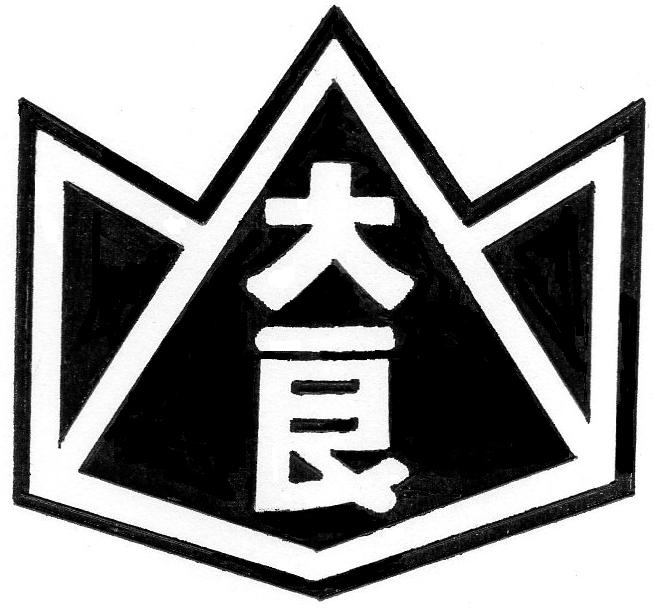 　　　　　　　　　　　　　　　　　　　　　　　　　　　　令和元年　９月２４日　　　第７号　　　　　　　　　　　　　　　　　　　　　　　　　　　　大良小学校だより　文責　藤原寿朗　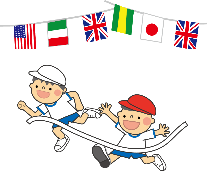 盛り上がりました！第73回運動会　9月15日（日）、快晴の下「第73回大良小学校・校区運動会」が盛大に行われました。開催にあたっては、育友会・体協・老人会・大良分園等各種団体の皆様には大変お世話になりました。小さい子供からおじいちゃんおばあちゃんまで、地区が一つになる素晴らしい運動会でした。　私は、今回の運動会に向けて子供たちに「３つのC」Chance（チャンス）、Challenge（チャレンジ）、Change（チェンジ）の話をしました。この機をチャンスと捉え、苦手なことにもチャレンジし、自分を変えていこうといった主旨の話です。子供たちは、見事にそれを達成してくれました。季節は秋。心も体も、ひと回りたくましくなった子供たち、今後の更なる活躍を期待します。保護者の皆様、地域の皆様、これからもよろしくお願いします。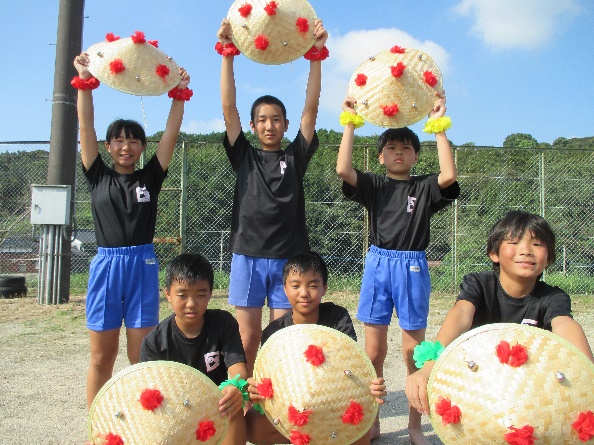 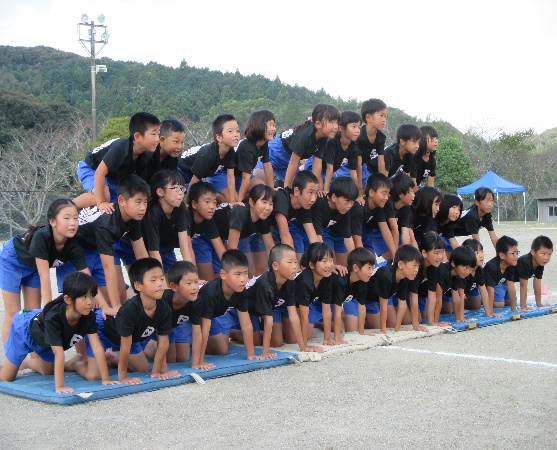 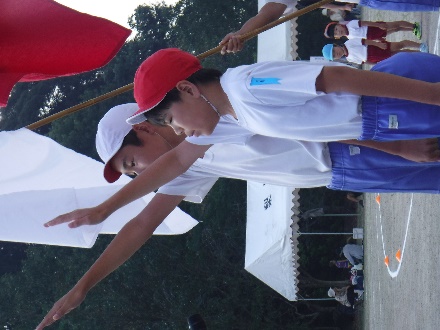 「宣誓！ぼくたちは」　　　　運動会を引っ張った6年生　　　　　　　　全校スタンツ　やーっ！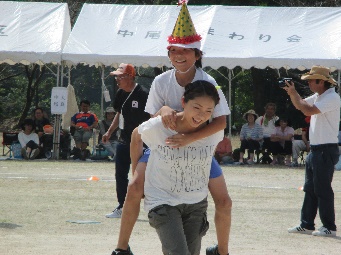 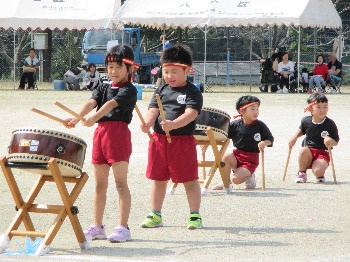 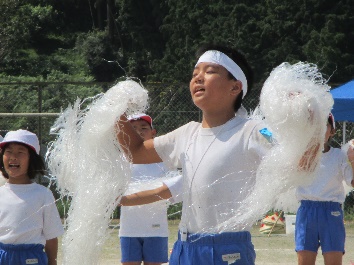 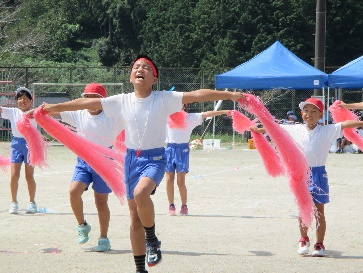 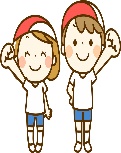 　　息ピッタリ赤組　　　　　ギャグ満載白組　　　かわいい園児和太鼓　　　はあっ、大きくなりました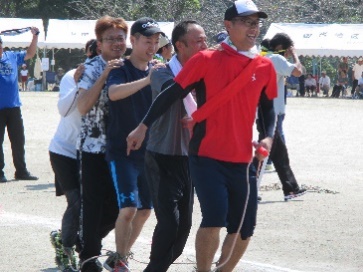 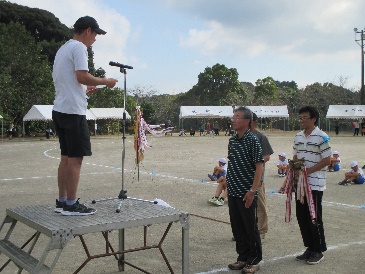 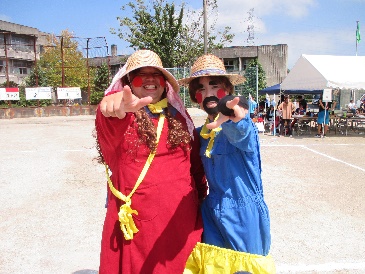 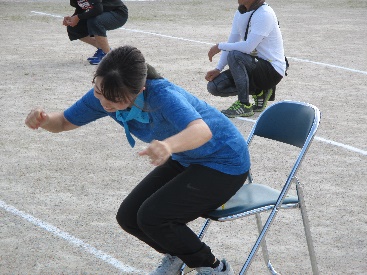 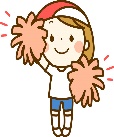 　　　　　「きゃーっ⁉」　　　　チームワーク抜群　　　　リンゴちゃん登場！　　おめでとうございます　総合優勝　白組、地区優勝　後川内の結果でした。お疲れさまでした～！